ОПИС ДИСЦИПЛІНИГоловне завдання кормовиробництва, як галузі аграрного виробництва, полягає у забезпеченні тваринництва достатньою кількістю якісних, збалансованих за вмістом поживних речовин кормів. Нині у польовому кормовиробництві набувають поширення капустові (хрестоцвітні) культури – ріпак озимий та ярий, суріпиця, редька олійна, гірчиця біла і сиза, капуста кормова. За вмістом перетравного протеїну вони наближаються до бобових трав. Їхні посіви на корм використовують як у чистому вигляді, так і в сумішках з іншими кормовими культурами на зелену масу, силос та сінаж. Високий коефіцієнт розмноження цих культур, нескладне насінництво (за виключенням капусти кормової) дозволяють у короткий строк значно розширити площі їхніх посівів.Велике рослинне різноманіття країни створює сприятливі передумови для введення в польове кормовиробництво нових, малопоширених кормових культур – мальви, борщівника Сосновського, сильфію пронизанолистого, катрану серцелистого тощо, які за кормовими властивостями та урожайністю досить часто  переважають традиційні кормові культури.Компетентності ОП: інтегральна компетентність (ІК): здатність розв’язувати складні задачі і проблеми у сфері агрономії під час здійснення професійної діяльності або у процесі навчання, що передбачає проведення досліджень та здійснення інновацій та характеризується комплексністю та невизначеністю умов;загальні компетентності (ЗК):  ЗК 1. Здатність до абстрактного мислення, аналізу та синтезуЗК 5. Здатність розробляти проекти та управляти ними.фахові  (спеціальні) компетентності (ФК):СК 3. Здатність створювати нові технології та застосовувати сучасні технології в агрономії, враховуючи їх особливості та користуючись передовим досвідом їх впровадження, розробляти наукові основи технологій вирощування сільськогосподарських культур.СК 4. Здатність оцінювати придатність земель для вирощування сільськогосподарських культур з урахуванням вимог щодо забезпечення кількості та якості продукціїПрограмні результати навчання (ПРН) ОП:РН3. Розробляти і реалізовувати економічно значущі виробничі і дослідницькі проекти в сфері агрономії з урахуванням наявних ресурсів та обмежень, технічних, соціальних, правових та екологічних аспектівРН8. Управляти робочими процесами, які є складними, непередбачуваними, приймати ефективні рішення, оцінювати та порівнювати альтернативи, аналізувати ризики СТРУКТУРА ДИС ЦИПЛІНИПОЛІТИКА ОЦІНЮВАННЯШКАЛА ОЦІНЮВАННЯ ЗНАНЬ СТУДЕНТІВРЕКОМЕНДОВАНІ ДЖЕРЕЛА ІНФОРМАЦІЇ- основна1. Демидась Г.І., Слюсар І.Т., Коваленко В.П., Демцюра Ю.В., Бурко Л.М. Нетрадиційні кормові культури. Київ. 2020 р.2. Еколого-біологічні  особливості  та  господарська  цінність  малопоширених  рослин  :  навч.  посіб.  /  В.  А. Бурлака,  Д.  А.  Засекін, О.І. Скромна [та ін.] ; за ред. В. А. Бурлаки. –2-евид., переробл. і допов. Житомир: Полісся, 2012. 99 c3. Багаторічні бобові трави як основа природної інтенсифікації кормовиробництва / Демидась та ін. Київ: ТОВ «Ніланд-ЛТД». 2013. 322 с.- допоміжна1. Амарант – меліорант. Фермерське  господарство. 2011. №21. C. 282. Васильєв,  Р.  О. Поживна  цінність  зеленої  маси  амаранту, комбінованих силосів та ефективність їх згодовування молодняку свиней. Зб. наук. праць  Вінницького НАУ. Серія: Сільськогосподарські науки. 2013. Вип. 3 (73). C. 19–253. Цимбал Я.С. Добір кормових культур для зеленого конвеєра за різного удобрення у Правобережному Лісостепу. Автореф. дис. ... канд. с.-г. наук : 06.01.12 / Нац. акад. аграр. наук України, Нац. наук. центр "Ін-т землеробства НААН".  Київ, 2016. 24 с.4. Дзюба, М. Цілющі трави. Сільський вісник. 2013. № 3. C. 16–175. Використання сильфію пронизанолистного у кормовиробництві. Тваринництво України. 2010. № 9. C. 35–376. Задорожна І.С. З історії дослідження малопоширених кормових культур в Україні. URL: http://base.dnsgb.com.ua/INB/2011-3/11_zadorozhna.pdf. 7. Артеменко В. Козлятник східний. Пропозиція. URL: https://propozitsiya.com/ ua/kozlyatnik-shidniy-vazhko-u-pershiy-rik-dali. 8. Кузьменко В.Ф., Жуков В.П. Козлятник східний – майбутнє кормовиробництва. URL: http://agroprod.biz/2016/08/31/kozlyatnyk-shidnyj-majbutnjekormovyrobnytstva/.- інформаційні ресурсиhttp://dglib.nubip.edu.ua:8080/jspui/bitstream/123456789/6215/1/%D0%94%D0%B5%D0%BC%D0%B8%D0%B4%D0%B0%D1%81%D1%8C_%D0%9D%D0%B5%D1%82%D1%80%D0%B0%D0%B4%D0%B8%D1%86%D1%96%D0%B9%D0%BD%D1%96%20%D0%BA%D0%BE%D1%80%D0%BC%20%D0%BA%D1%83%D0%BB%D1%8C%D1%82%D1%83%D1%80%D0%B8.pdfhttps://superagronom.com/articles/330-novi-maloposhireni-ta-netraditsiyni-bobovi-kulturi-v-ukrayinihttp://amarantshop.com.ua/viroschuvannja-amarantu/viroschuvannja-zelenoji-masi-amarantu-na-kormovi-tsili/https://studfile.net/preview/7315174/page:7/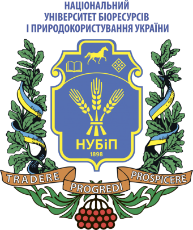 СИЛАБУС ДИСЦИПЛІНИ «СУЧАСНІ ТЕХНОЛОГІЇ ВИРОЩУВАННЯ НЕТРАДИЦІЙНИХ КОРМОВИХ КУЛЬТУР»Ступінь вищої освіти - МагістрСпеціальність АгрономіяОсвітня програма 201 «Агрономія»Рік навчання 2, семестр 3Форма навчання  денна, заочнаКількість кредитів ЄКТС 4Мова викладання українська_______________________Лектор дисципліниДемидась Григорій Ілліч – доктор с.-г. наук, професор кафедри рослинництваКонтактна інформація лектора (e-mail)demydas@nubip.edu.uaСторінка дисципліни вeLearnhttps://elearn.nubip.edu.ua/course/view.php?id=1708 ТемаГодини(лекції/ практичні)Результати навчанняЗавданняОцінювання1 семестр1 семестр1 семестр1 семестр1 семестрМодуль 1Модуль 1Модуль 1Модуль 1Модуль 1Тема 1. Завдання інтродукції та особливості введення нових культур у кормовиробництвоП. р. Екологічні та біологічні особливості нетрадиційних кормових культур.П. р. Вивчення нетрадиційних багаторічних кормових культур родин злакові, зонтичні, мальвові та бобові.4/41. Ознайомитися, вивчити та набути розуміння стосовно біологічних, морфологічних й екологічних особливостей нетрадиційних кормових культур, проаналізувати складові та в цілому технологію їх вирощування, виокремивши при цьому відмінності від загальноприйнятих,  з метою якнайшвидшого та успішного поширення у сільському господарстві;2. Напрацювати навички роботи з наявними даними щодо закономірностей формування урожайності зеленої маси нетрадиційних кормових культур із високою кормовою цінністю залежно від елементів технології вирощування;3. Навчитися основам програмування врожайності нетрадиційних кормових культур, розробляти заходи створення високопродуктивних кормових площРозв’язання здач, складання технологічних карт.Виконання самостійної роботи (в.т.ч. в elearn).10Тема 2. Вивчення нових та перспективних багаторічних кормових культурП. р. Вивчення нетрадиційних багаторічних кормових культур родин гречкових, капустяних та шорстколистих.П. р. Вивчення нетрадиційних багаторічних кормових культур родин айстрові та кропивові.П. р. Вивчення насіння нетрадиційних багаторічних  кормових культур6/61. Ознайомитися, вивчити та набути розуміння стосовно біологічних, морфологічних й екологічних особливостей нетрадиційних кормових культур, проаналізувати складові та в цілому технологію їх вирощування, виокремивши при цьому відмінності від загальноприйнятих,  з метою якнайшвидшого та успішного поширення у сільському господарстві;2. Напрацювати навички роботи з наявними даними щодо закономірностей формування урожайності зеленої маси нетрадиційних кормових культур із високою кормовою цінністю залежно від елементів технології вирощування;3. Навчитися основам програмування врожайності нетрадиційних кормових культур, розробляти заходи створення високопродуктивних кормових площРозв’язання здач, складання технологічних карт.Виконання самостійної роботи (в.т.ч. в elearn).20Модуль 2Модуль 2Модуль 2Модуль 2Модуль 2Тема 3. Вивчення однорічних нетрадиційних кормових культур П. р. Вивчення нетрадиційних однорічних кормових культур родин амарантових, бобових, злакових та мальвових.П. р. Вивчення нетрадиційних однорічних кормових культур родини капустяних.4/41. Ознайомитися, вивчити та набути розуміння стосовно біологічних, морфологічних й екологічних особливостей нетрадиційних кормових культур, проаналізувати складові та в цілому технологію їх вирощування, виокремивши при цьому відмінності від загальноприйнятих,  з метою якнайшвидшого та успішного поширення у сільському господарстві;2. Напрацювати навички роботи з наявними даними щодо закономірностей формування урожайності зеленої маси нетрадиційних кормових культур із високою кормовою цінністю залежно від елементів технології вирощування;3. Навчитися основам програмування врожайності нетрадиційних кормових культур, розробляти заходи створення високопродуктивних кормових площРозв’язання здач, складання технологічних карт.Виконання самостійної роботи (в.т.ч. вelearn).20Тема 4. Вивчення дворічних нетрадиційних кормових культурП. р. Вивчення насіння нетрадиційних однорічних та двохрічних  кормових культурП. р. Використання нетрадиційних кормових культур при складанні зеленого конвеєра4/41. Ознайомитися, вивчити та набути розуміння стосовно біологічних, морфологічних й екологічних особливостей нетрадиційних кормових культур, проаналізувати складові та в цілому технологію їх вирощування, виокремивши при цьому відмінності від загальноприйнятих,  з метою якнайшвидшого та успішного поширення у сільському господарстві;2. Напрацювати навички роботи з наявними даними щодо закономірностей формування урожайності зеленої маси нетрадиційних кормових культур із високою кормовою цінністю залежно від елементів технології вирощування;3. Навчитися основам програмування врожайності нетрадиційних кормових культур, розробляти заходи створення високопродуктивних кормових площРозв’язання здач, складання технологічних карт.Виконання самостійної роботи (в.т.ч. вelearn).15Тема 5. Якість кормів та заходи їх поліпшення П. р. Оцінка якості кормів та його енергетична поживність2/21. Ознайомитися, вивчити та набути розуміння стосовно біологічних, морфологічних й екологічних особливостей нетрадиційних кормових культур, проаналізувати складові та в цілому технологію їх вирощування, виокремивши при цьому відмінності від загальноприйнятих,  з метою якнайшвидшого та успішного поширення у сільському господарстві;2. Напрацювати навички роботи з наявними даними щодо закономірностей формування урожайності зеленої маси нетрадиційних кормових культур із високою кормовою цінністю залежно від елементів технології вирощування;3. Навчитися основам програмування врожайності нетрадиційних кормових культур, розробляти заходи створення високопродуктивних кормових площРозв’язання здач, складання технологічних карт.Виконання самостійної роботи (в.т.ч. вelearn).5Всього за 1 семестрВсього за 1 семестрВсього за 1 семестрВсього за 1 семестр70Екзамен30 Всього за курсВсього за курсВсього за курсВсього за курс100Політика щодо дедлайнів та перескладання:Роботи, які здаються із порушенням термінів без поважних причин, оцінюються на нижчу оцінку. Перескладання модулів відбувається із дозволу лектора за наявності поважних причин (наприклад, лікарняний). Політика щодо академічної доброчесності:Списування під час контрольних робіт та екзаменів заборонені (в т.ч. із використанням мобільних девайсів). Курсові роботи, реферати повинні мати коректні текстові посилання на використану літературуПолітика щодо відвідування:Відвідування занять є обов’язковим. За об’єктивних причин (наприклад, хвороба, міжнародне стажування) навчання може відбуватись індивідуально (в он-лайн формі за погодженням із деканом факультету)Рейтинг студента, балиОцінка національна за результати складання екзаменів заліківОцінка національна за результати складання екзаменів заліківРейтинг студента, балиекзаменівзаліків90-100відміннозараховано74-89добрезараховано60-73задовільнозараховано0-59незадовільноне зараховано